Дистанционноезадание для учащихсяФИО педагога: Игошева Мария Владимировна                                                                                                                                                     Программа: «Мир эстрадного танца»Объединение: ХореографияДата занятия по рабочей программе: 29.09.2020 г. Тема занятия: Танцевальная азбука Задание: Разучить комплекс упражненийМатериалы: Порядок выполнения:На занятиях музыкальной ритмикой применяют средства хореографии (позиции рук, ног, основные движения по позициям) для формирования школы движений, совершенствования координации, развития ритмичности движений, укрепления мышц ног и туловища, а также как основные исходные положения.Начинают осваивать хореографические упражнения с позиций рук. Различают четыре основные позиции:- подготовительная позиция рук, служащая исходным положением. В этом положении руки опущены вниз, локти слегка согнуты и обращены в стороны, ладони вверх;1-я позиция - руки впереди на высоте диафрагмы, ладони обращены к туловищу, локти округлены и обращены в стороны, плечи опущены, пальцы одной руки на расстоянии 5 - 10 см. от пальцев другой;2-я позиция - округленные руки разведены в стороны и находятся несколько ниже плеч и немного впереди туловища, локти по сравнению с 1-ой позицией несколько выпрямлены и обращены назад, ладони обращены друг к другу;3-я позиция - руки вверху (в поле зрения), кисти и локти находятся несколько впереди лица и обращены в стороны, ладони вниз.Комплекс примерных упражнений для рук.1. И.п. - стойка руки в подготовительном положении, голова опущена.Музыкальный размер 4/4, 8 тактов на упражнение1-2 такты - руки в первую позицию, голову прямо;3-4 такты - руки в третью позицию, голову приподнять;5-6 такты - руки в первую позицию, голову прямо;7-8 такты - руки в подготовительное положение, голову опустить9 - 16 - повторить упражнения.2. И.п. - тоже.Музыкальный размер 3/4, 4 такта на упражнение1-й такт - руки в первую позицию, голову прямо;2-й такт - руки во вторую позицию, голову направо;3-й такт - повернуть ладони вниз (к полу), голову прямо;4-й такт - руки в подготовительное положение, голову вниз;5 - 8 - повторить упражнение с поворотом головы налево.3. И.п. - стоя в третьей позиции правая перед левой, руки вподготовительном положении.1 - правую руку в первую;2 - правую руку во вторую;3 - правую руку в третью;4 - и.п.;5 - 8 - тоже с левой рукой.4. И.п. – тоже.1 - руки в первую;2 - руки во вторую;3 - руки в третью;4 - и.п. Повторить 8 раз5. И.п. - тоже.1 - правая рука в первую;2 - левая рука в первую;3 - правая рука в третью;4 - левая рука в третью;5 - правая рука во вторую;6 - левая рука во вторую;7 - правая в подготовительную;8 - и.п. Повторить 4 раза.Упражнения для кистей рук- сгибание кистей вниз вверх - отведение кистей вправо влево - кружение кистями наружу и внутрь Упражнение надо выполнять не торопливо, но с максимальной амплитудой. Каждое упражнение выполнять 2-3 мин. При исполнении движений, предплечья должны оставаться неподвижны, плечи не поднимаются.✅ Учитывая, что не у всех детей достаточно подвижны фаланги пальцев рук, рекомендуется упражнения, которые помогут руке быть подвижной, отзывчивой. Постепенное выпрямление и сгибание пальцев и кистей рук (кошка выпускает когти).Исходное положение: руки согнуты в локтях, ладони вниз, кисти сжаты в кулачках и отогнуты вверх. Постепенно с усилием выпрямлять все пальцы верх и развести их до предела (кошка выпускает когти), затем без остановки вернуть кисти в исходное положение, постепенно снимая напряжение и делая упражнение более мягко.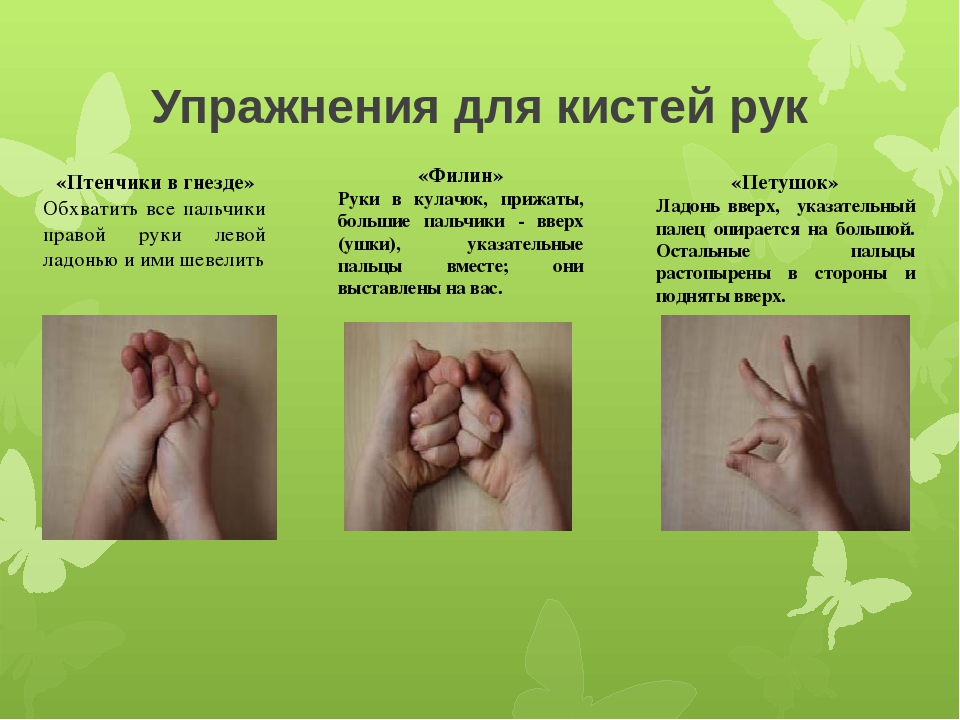 Упражнения для пальцев рук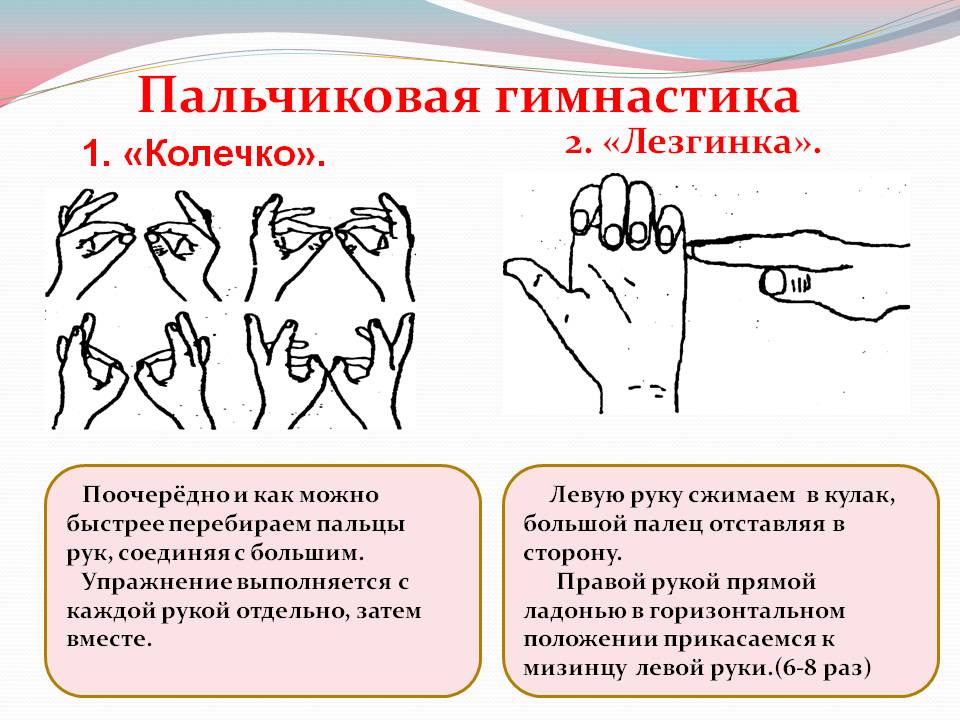 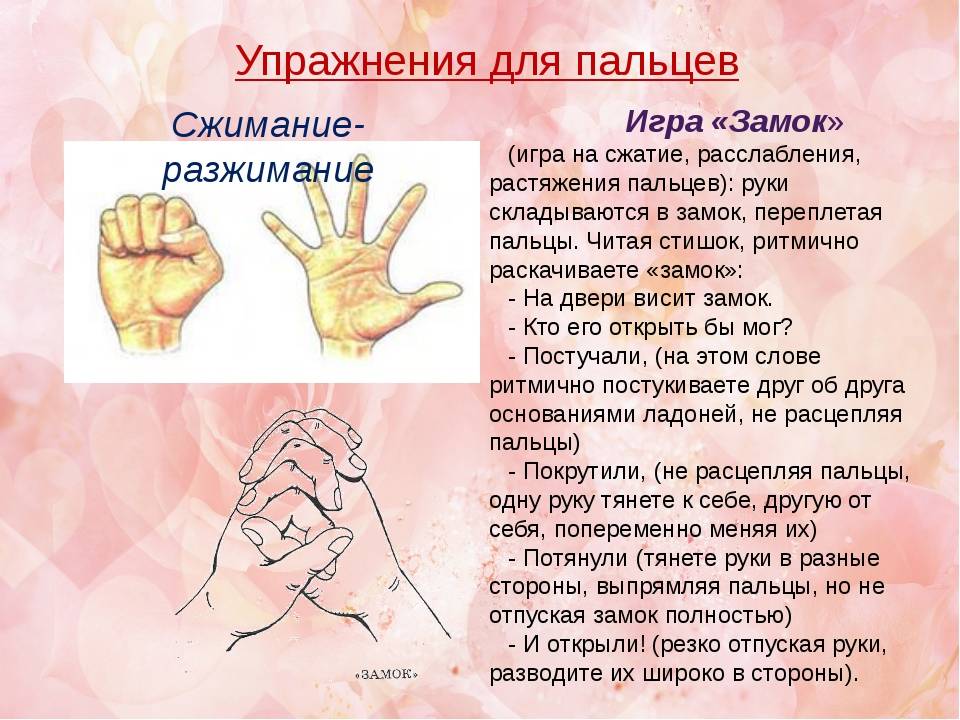 